O CONSELHO DIRETOR – CD-CAU/SC, reunido ordinariamente, de forma virtual, nos termos da Deliberação Plenária CAU/SC nº 583, de 12 de março de 2021, no uso das competências que lhe confere o artigo 153 do Regimento Interno do CAU/SC, após análise do assunto em epígrafe, eConsiderando a Deliberação Plenária CAU/SC nº 594/2021, que estabelece as diretrizes do projeto Câmaras Temáticas do CAU/SC;Considerando a proposta de instauração da Câmara Temática de BIM apresentada pela Presidência.DELIBERA: 1. Aprovar a criação da Câmara Temática de BIM apresentada pela Presidência do CAU/SC (anexo);2. Encaminhar esta Deliberação à Presidência do CAU/SC para as providências cabíveis.Florianópolis, 1º de junho de 2021.Patrícia Figueiredo Sarquis Herden PresidenteAnexo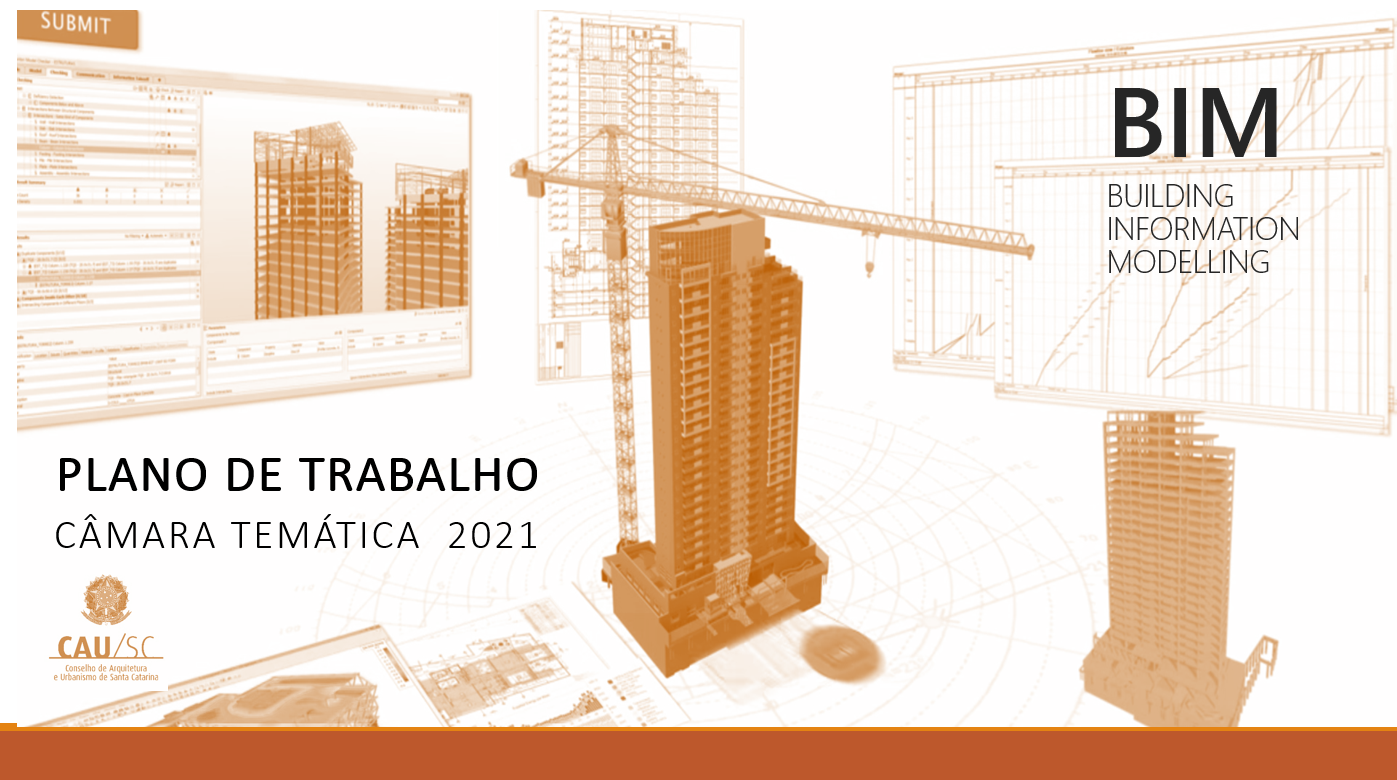 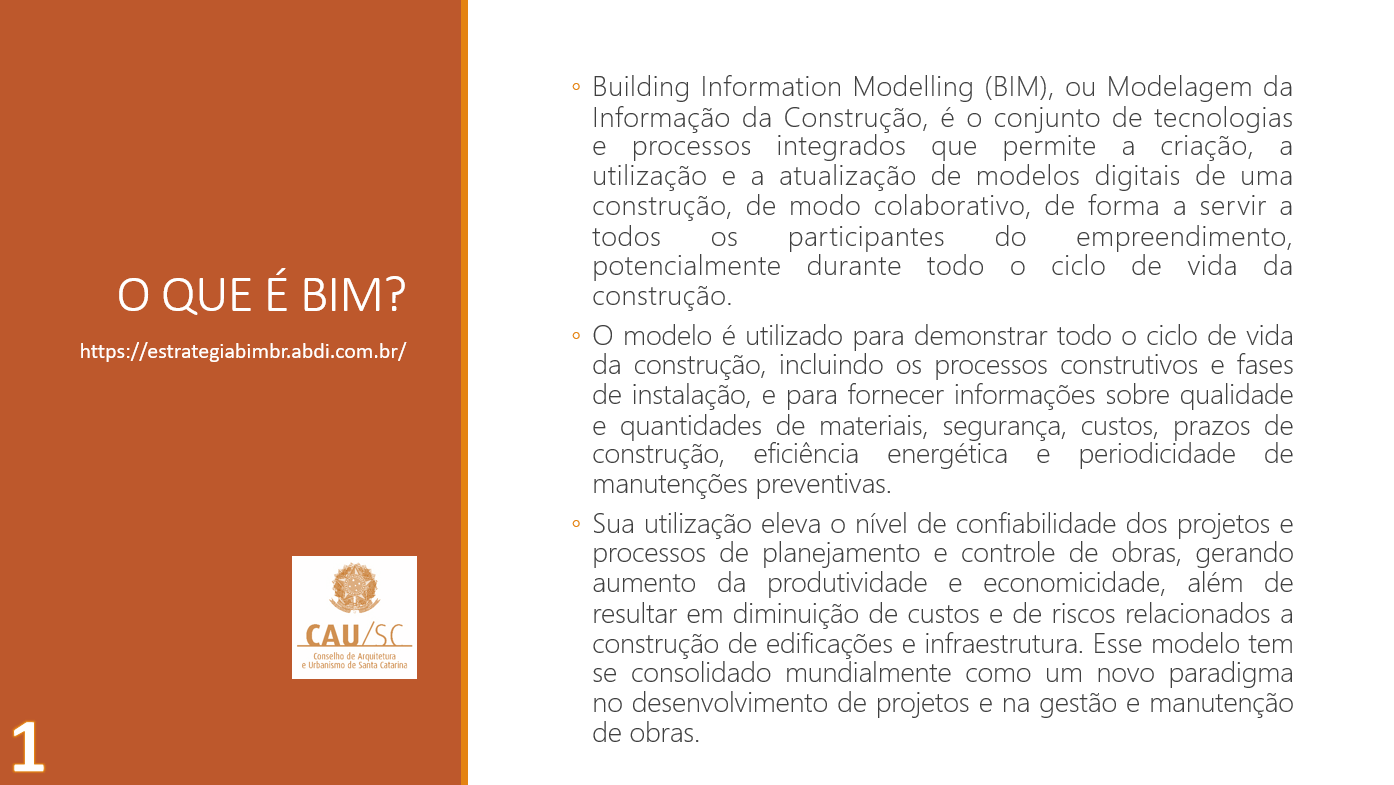 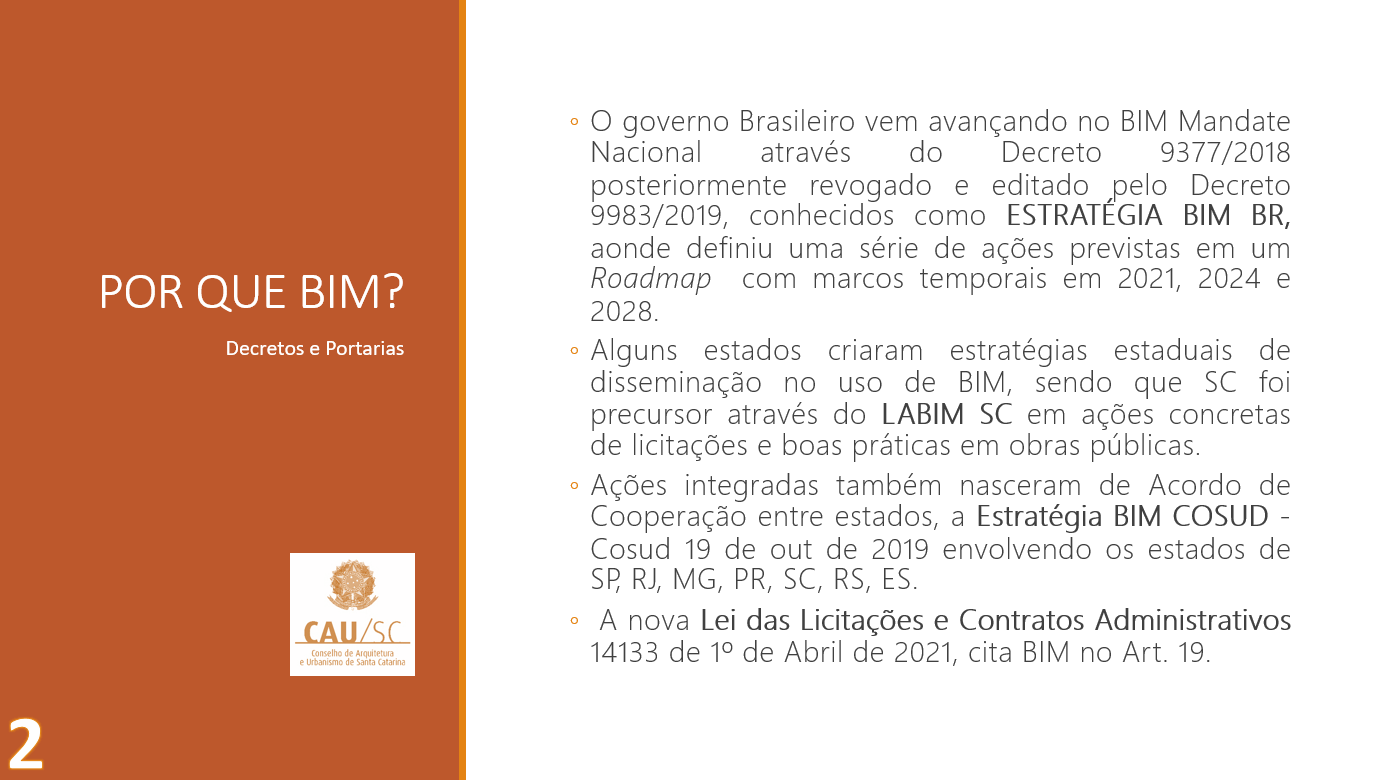 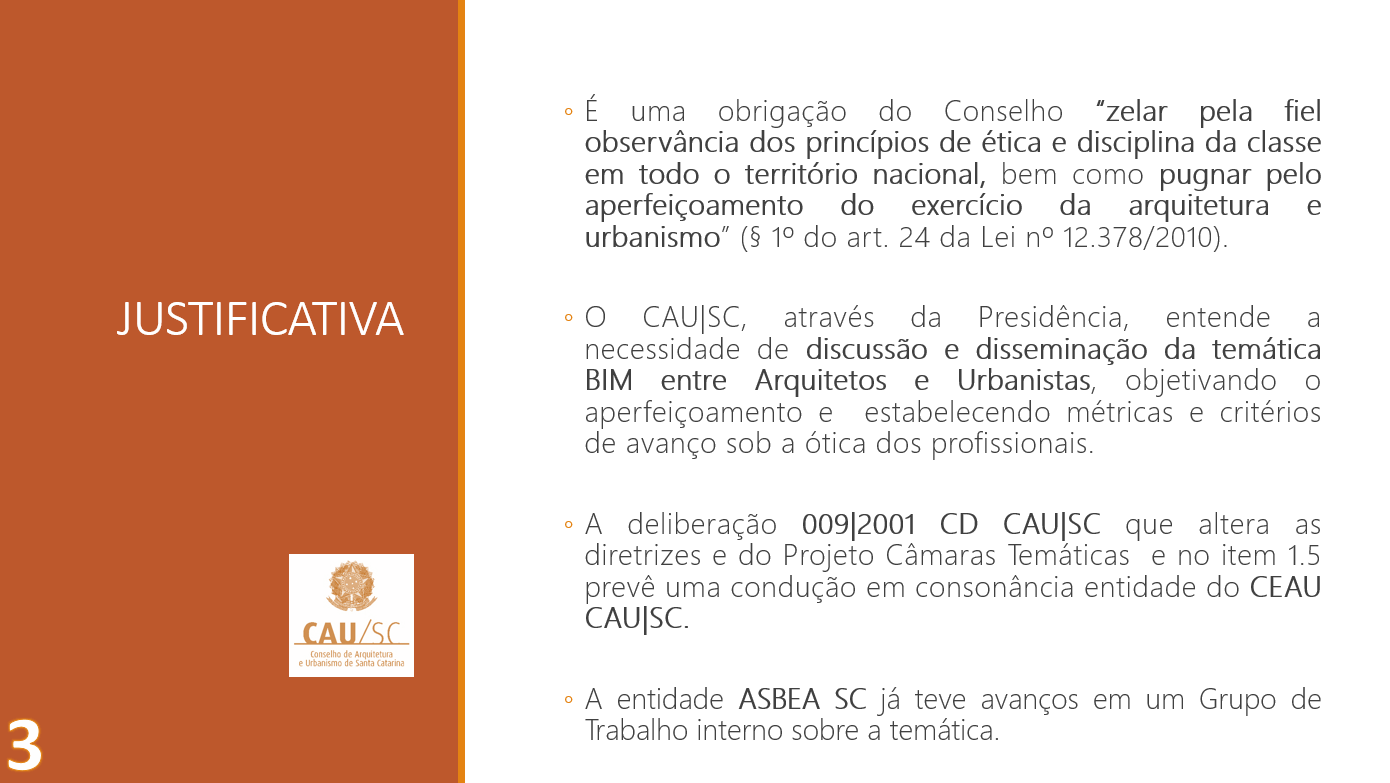 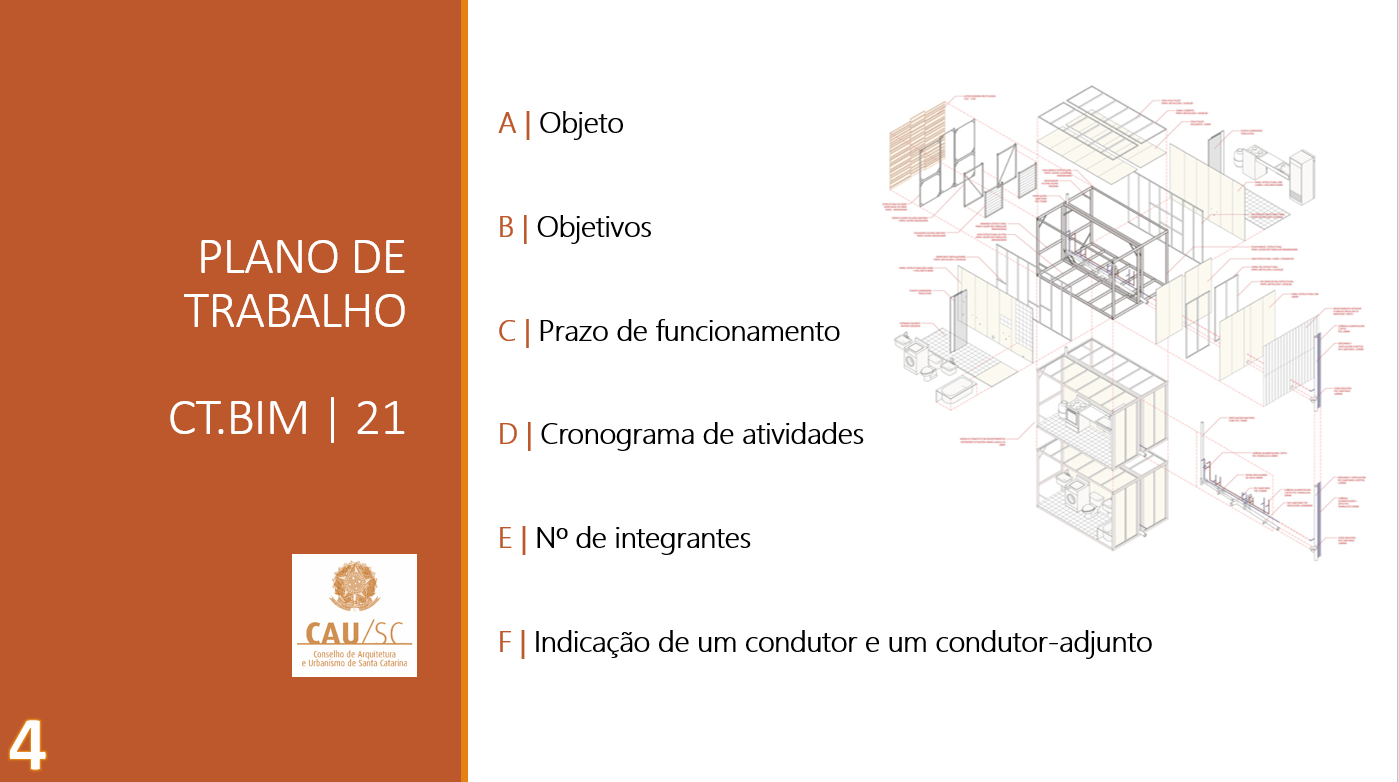 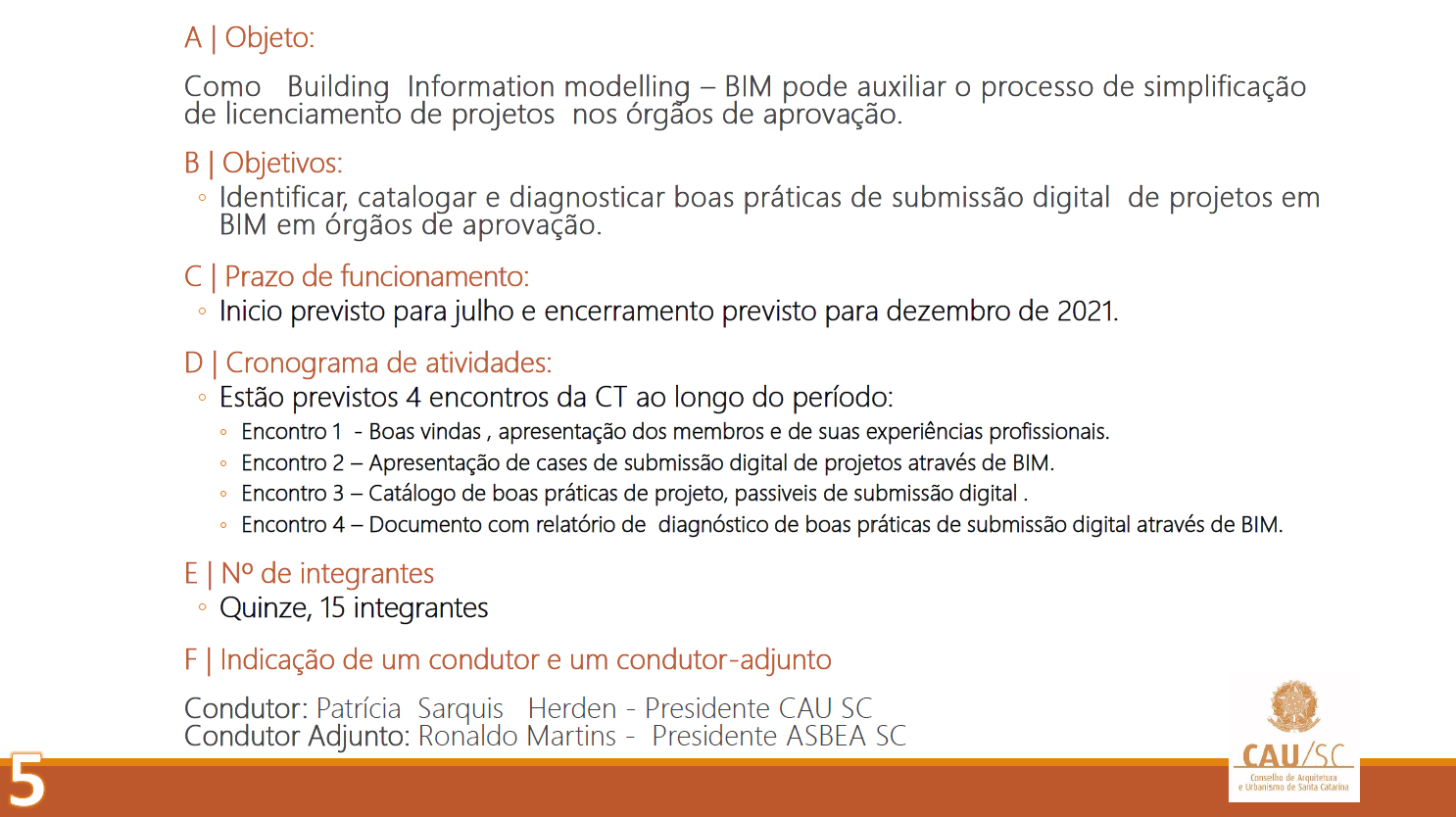 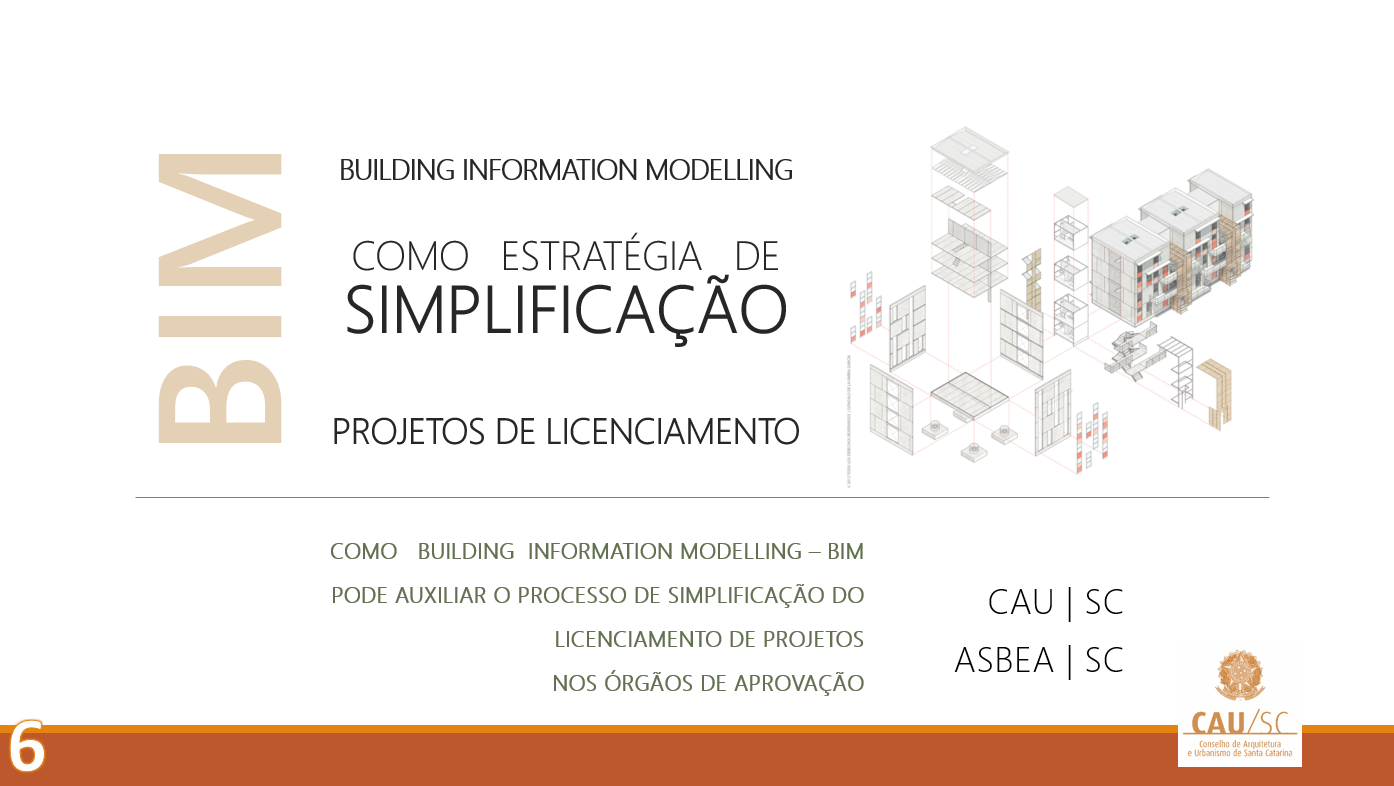 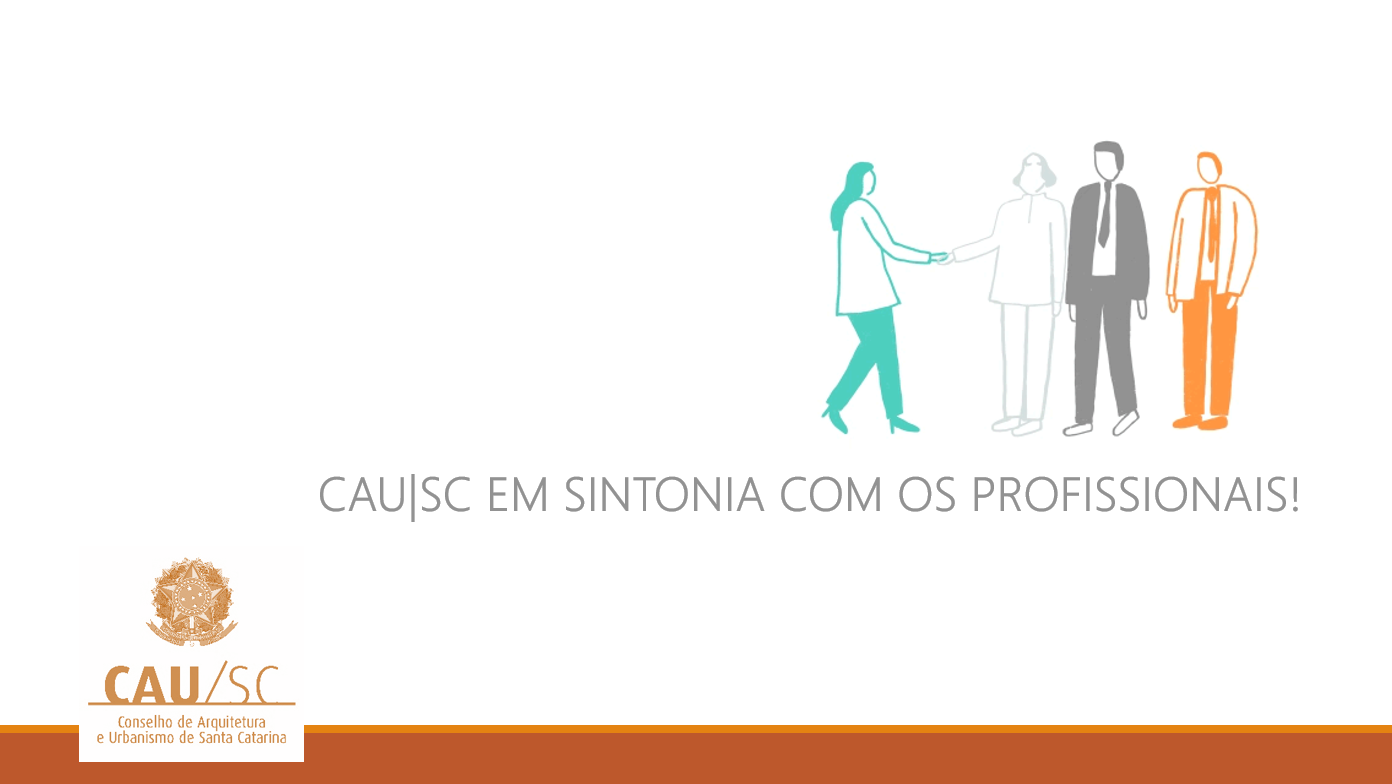 REUNIÃO ORDINÁRIA DO CD-CAU/SCFolha de Votação PROCESSOINTERESSADOPresidência - CAU/SCASSUNTOProposta de criação da Câmara Temática de BIMDELIBERAÇÃO Nº 019/2021 – CD-CAU/SCDELIBERAÇÃO Nº 019/2021 – CD-CAU/SCFunçãoConselheiro (a)VotaçãoVotaçãoVotaçãoVotaçãoFunçãoConselheiro (a)SimNãoAbstAusênPresidente*Patrícia Figueiredo Sarquis Herden----Coordenadora - CEPEliane de Queiroz Gomes CastroXCoordenador - COAFFrancisco Ricardo KleinXCoordenador - CEFGogliardo Vieira MaragnoXCoordenadora - CEDRosana SilveiraXVice-presidenteSilvya Helena CaprarioXHistórico da votação:Histórico da votação:Reunião CD-CAU/SC: 5ª Reunião Ordinária de 2021Reunião CD-CAU/SC: 5ª Reunião Ordinária de 2021Data: 1º/06/2021Matéria em votação: Proposta – Criação da Câmara Temática de BIMData: 1º/06/2021Matéria em votação: Proposta – Criação da Câmara Temática de BIMResultado da votação: Sim ( 4  ) Não (  0 ) Abstenções ( 0  ) Ausências ( 1  ) Total ( 5  )* A Presidente profere voto exclusivamente em caso de empate em votação (art. 149, VII, do Regimento Interno CAU/SC).Resultado da votação: Sim ( 4  ) Não (  0 ) Abstenções ( 0  ) Ausências ( 1  ) Total ( 5  )* A Presidente profere voto exclusivamente em caso de empate em votação (art. 149, VII, do Regimento Interno CAU/SC).Ocorrências: -Ocorrências: -Secretário da Reunião: Luiza Mecabô – Assistente AdministrativaCondutora da Reunião: Patrícia Figueiredo Sarquis Herden - Presidente 